APPLICATION DUE NO LATER THAN JUNE 15, 2018Personal InformationName ________________________________________________________________________Home Address ______________________________ City ___________ State ____ Zip ________Home Phone ________________  E-mail ____________________________________________Office Address ______________________________ City __________ State _____ Zip ________Office Phone _______________  E-mail _____________________________________________Mobile Phone _______________________________Send all e-mail communications to my:	_______ Office ______ Home Employment (list current and previous)Organization ___________________________  Position __________________________ Date Employed ___________  Supervisor Name/Phone ___________________________  Organization ___________________________  Position __________________________ Date Employed ___________  Supervisor Name/Phone ___________________________  Education (list current or most recent first)School _____________________________________          Dates____________________ Major/Minor ________________________________         Degree _________________School _____________________________________          Dates____________________ 	Major/Minor ________________________________         Degree _________________Civic/Community Activities (list current or most recent first)Organization _______________________ Phone or Website ______________________ Position ____________________________________ Dates _______________________Organization _______________________ Phone or Website  ______________________ Position ____________________________________ Dates _______________________Community Interests (select no more than three)___ Arts/Culture ___ Economy/Business ___ Education ___ Energy/Water ___ Environment ___ Law Enforcement ___ Government ___ Health Care ___ Housing ___ Land Use  ___ Youth Services ___Social Services ___ Transportation ___ Workforce Development___ Social Justice ___ Other, please specify:  _______________________________Recognition (list most recent first)Award/Honor ______________________________   Date Received ________________Award/Honor ______________________________   Date Received ________________References (list two references we may consult regarding your application)Name ___________________________ Title ___________________________________Phone or Email ___________________________________________________________ Name ___________________________ Title ___________________________________	Phone or Email ___________________________________________________________Please answer the following questions in two to three sentences.What strengths do you have that would add to our program and what are your weaknesses that you think this program will help you improve? How did you become aware of Leadership Burbank?  If you were referred by an LB Alum, please list their name.What do you consider your most important accomplishment in a leadership role?Why do you want to be a part of the LB Class of 2019?  Time CommitmentTo accomplish Leadership Burbank’s objectives, the full participation of each individual is essential. Expected participation includes nine class sessions held one Friday of each month over a 9-month period, September – May, 8:00am – 4:30pm. To graduate and receive a certificate of completion, participants may not miss more than two scheduled class sessions. From January – May, additional out-of-class time will likely be required for work on a class project. A graduation ceremony will be held in May. Financial CommitmentTuition is due by September 30, 2018. The full payment of $1800 is obligated and due after accepting the invitation to participate, even if the candidate withdraws, or is asked to withdraw from the program. If tuition is paid by employer or other sponsoring organization, the participant is required to pay a minimum of $100 as a personal investment in the program. ____ Individual candidate accepts full responsibility for paying tuition no later than September 30, 2018, unless other arrangements are agreed to in writing. ____ Candidate’s employer or other sponsor accepts full responsibility for paying tuition no later than September 30, 2018, unless other arrangements are agreed to in writing.Financial commitment compliance is mandatory in order to graduate.Financial AssistanceLimited partial scholarships are available for candidates who demonstrate a clear need for assistance.  Will you be requesting financial aid? (please select one)                                 _____ Yes   _____ NoIf you selected yes above, please indicate the amount of financial assistance you are requesting. There are a limited number of partial scholarships available and will be awarded based on availability and demonstrated financial need.      	Amount requesting _________In three to four sentences, please indicate why you are requesting financial assistance.  Please be as specific as possible.  Application SubmissionBy submitting and signing this application, I understand and agree to the terms and time commitment required to complete my participation in the Leadership Burbank program for 2018-2019.______________________________________________     ______________________________              Signature of Applicant                                                        Date_____________________________________________     _______________________________              Signature of Supervisor                                                       DateCandidates will receive notification confirming receipt of application. Candidates will be contacted to set up an interview with the Selection Committee. Requests for financial aid will be addressed after the admissions process. An Orientation event will be scheduled on or about August 15, 2018.Thank you for your submission and interest in Leadership Burbank. For additional information, please visit www.leadershipburbank.org or contact Barbara Miller at 818-934-0452 or Barbara.Miller@LeadershipBurbank.org Completed applications are due no later than June 15, 2018. 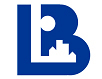 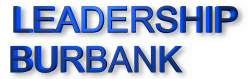 200 West Magnolia Blvd.
Burbank, CA 91502
818.934.04LB
www.leadershipburbank.org 